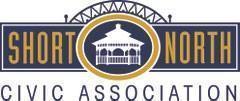 Short North Civic Association MinutesJanuary 18, 20246:00 p.m. Budd Dairy Food HallAt the annual meeting, by secret ballot, there was a unanimous vote to accept the nomination committee’s slate of officers and board members as follows:President - Jack DeckerVice President - Chuck FairbanksSecretary - Jared CapeTreasurer - Jim FarmerBoard - Caroline StinzianoBoard - Marc ConteBoard - Bob Stern